ПАМЯТКА ДЛЯ ОБУЧАЮЩИХСЯ ПО ОКАЗАНИЮ ПОМОЩИ ДРУГУ, КОТОРЫЙ РЕШИЛ РАССТАТЬСЯ С ЖИЗНЬЮЕсли Ваш друг позвонил и сообщил, что собирается расстаться с жизнью: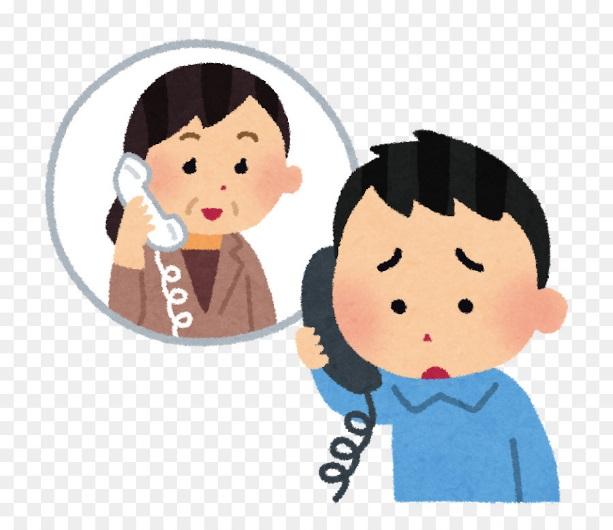 Сохраняйте самообладание. Не паникуйте.Узнайте, где Ваш друг находится. Оцените ситуацию, отнеситесь серьезно к его словам.Если опасаетесь, что что-то плохое может случиться прямо сейчас, позовите на помощь. Позвоните по номерам телефона 103, 102, 101, 112 (представьтесь, сообщите, где Вы проживаете, как с Вами связаться, расскажите, где и кому грозит опасность, какого характера).Если у Вас нет возможности позвонить, сообщите запиской находящимся рядом с вами людям о необходимости позвать на помощь, либо отправьте сообщение посредством мессенджеров (Viber, WhatsApp, Instagram и др.).В ожидании помощи не прекращайте разговора с другом.Слушайте говорящего, не осуждая.Выразите сочувствие и обеспокоенность.Покажите другу, что альтернатива (решение) его проблеме существует.Расскажите, куда Ваш друг может обратиться за помощью (СППС УО, СПЦ, УЗ и т.д.).Расскажите о телефонах доверия служб и организаций, оказывающих круглосуточную помощь.Убедившись, что другу оказывается помощь специалистами, сообщите по возможности его родителям о данной ситуации.ЗВОНИТЕ! ПОМОЩЬ РЯДОМ! КРУГЛОСУТОЧНО:Телефон доверия для детей и подростков – психологическая помощь детям и их родителям в кризисных ситуациях 8 017 263 03 03; Общенациональная детская линия помощи 8 801 100 16 11;